Jelline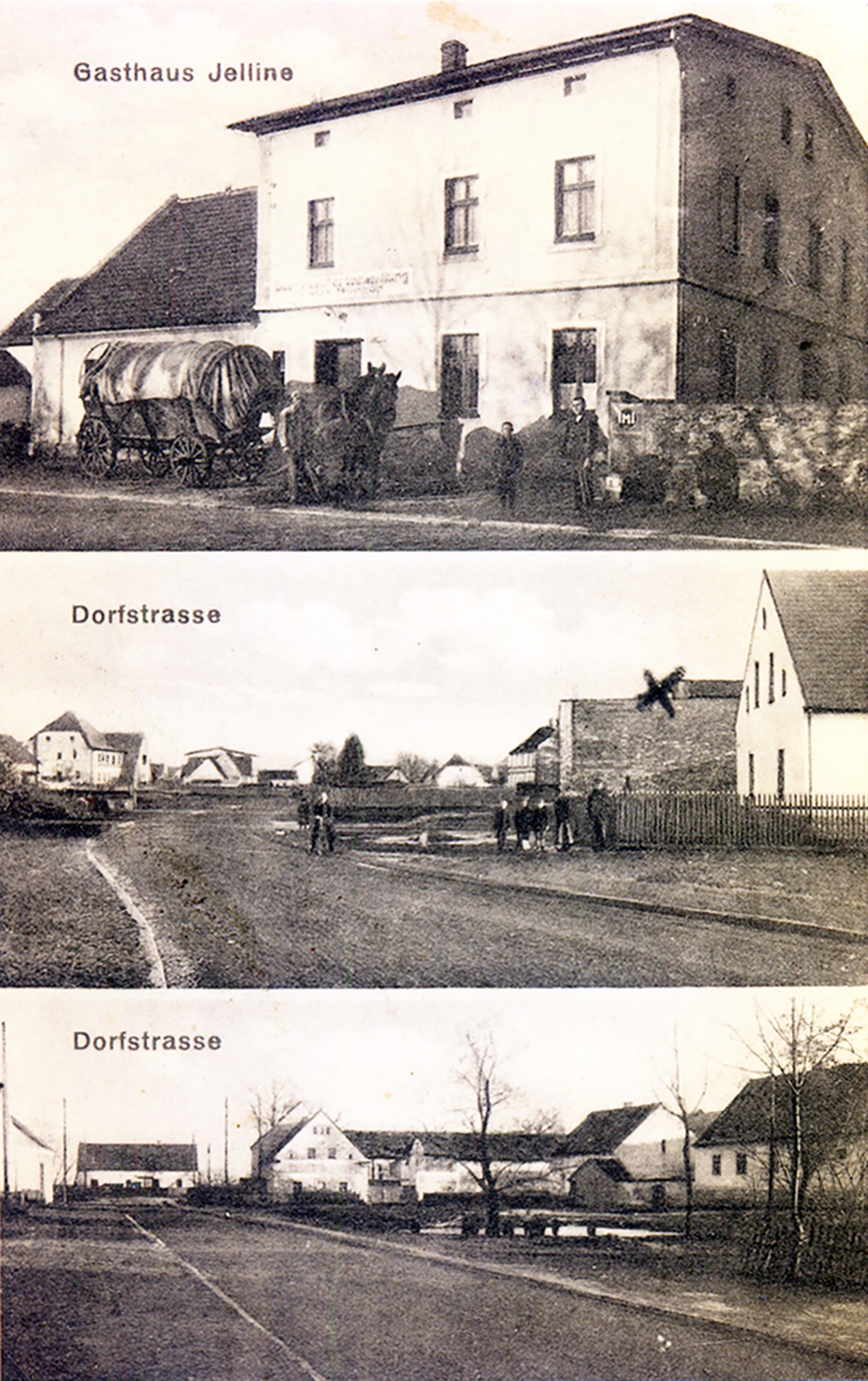 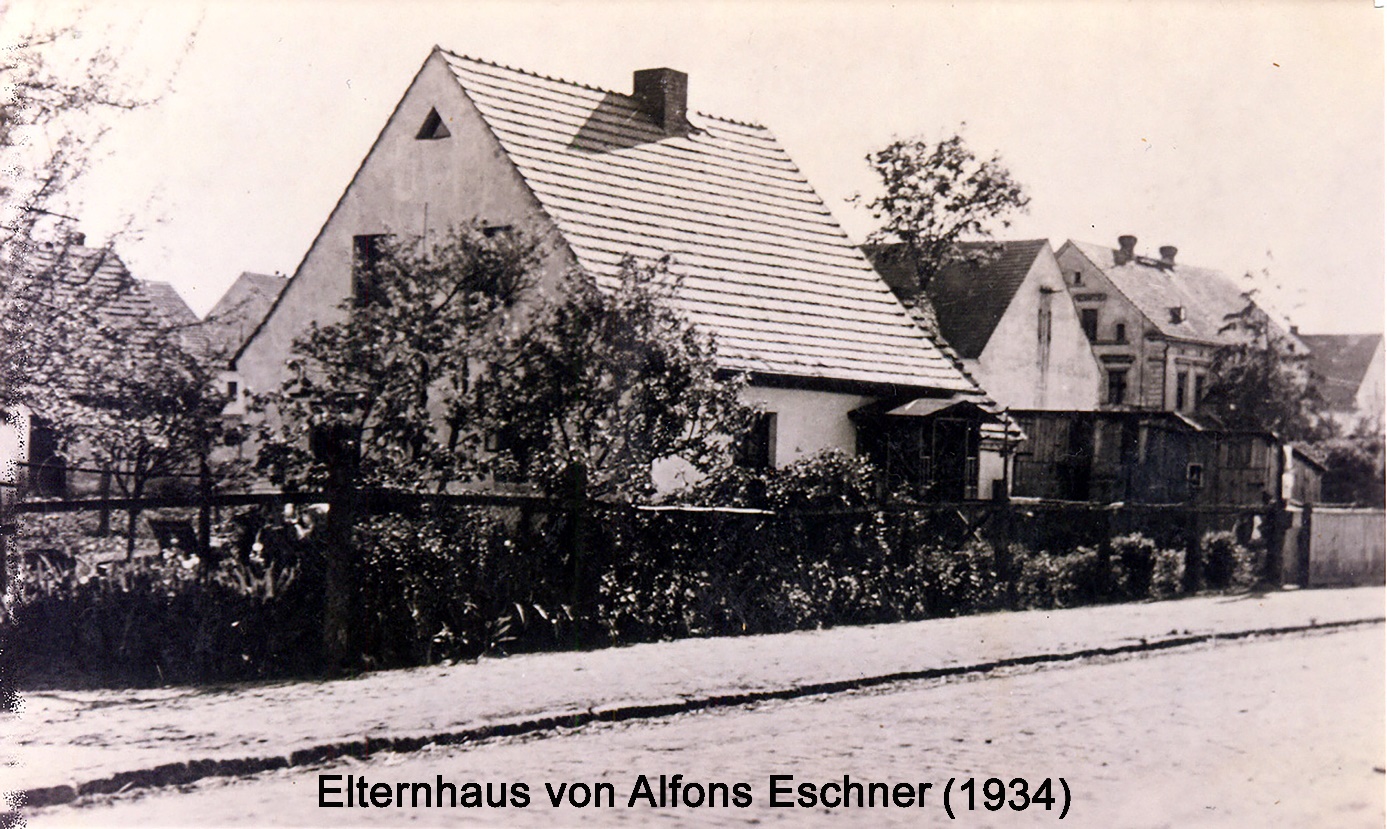 